Publicado en Madrid el 30/04/2024 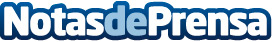 Ofi-Logic: "Invertir en mantenimiento informático es clave para el éxito empresarial"En la actualidad, contar con un sistema informático eficiente es crucial para cualquier empresa, especialmente en un mundo dominado por un flujo constante de información y una creciente dependencia de la tecnología digital. Para las organizaciones, disponer de equipos informáticos de alta calidad no solo es una cuestión de productividad, sino también de seguridad y eficiencia operativaDatos de contacto:Ofi-LogicOfi-Logic916651785Nota de prensa publicada en: https://www.notasdeprensa.es/ofi-logic-invertir-en-mantenimiento Categorias: Hardware Madrid Oficinas http://www.notasdeprensa.es